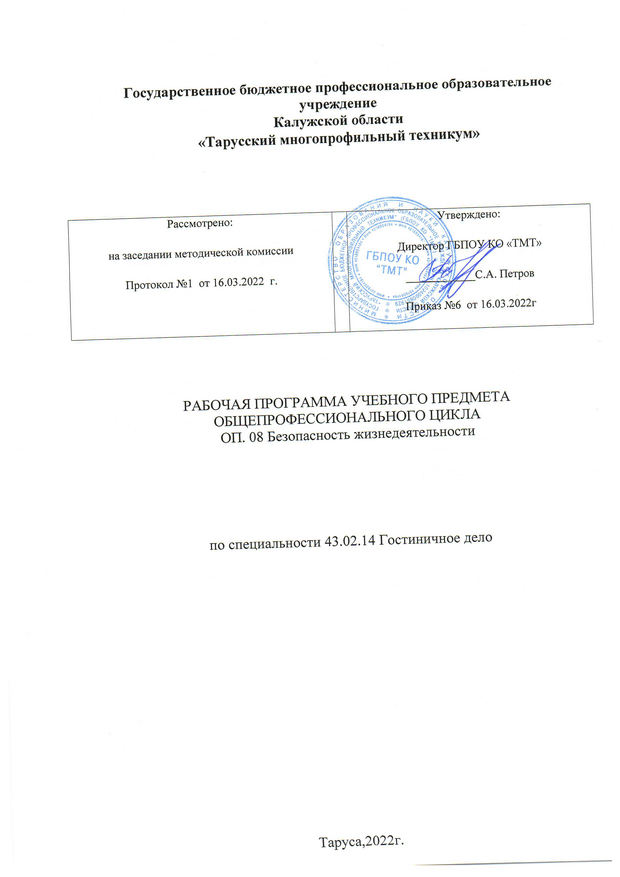 Программа учебной дисциплины ОП. 08 Безопасность жизнедеятельностиразработана на основе Федерального государственного образовательного стандарта среднего профессионального образования (далее – ФГОС СПО) по специальности 43.02.14 Гостиничное дело (Приказ Минобрнауки России от 09.12.2016 N 1552 "Об утверждении федерального государственного образовательного стандарта среднего профессионального образования по специальности 43.02.14 Гостиничное дело"(Зарегистрировано в Минюсте России 26.12.2016 N 44974) и примерной образовательной программы среднего общего образования, одобренной решением федерального учебно-методического обьединения по общему образованию ( протокол №2/16-з от 28 июня 2016г. )Содержание программы реализуется в процессе освоения программы подготовки специалистов среднего звена (ППССЗ) по специальности 43.02.14 Гостиничное дело.Организация-разработчик : ГБПОУ КО «Тарусский многопрофильный техникум»Разработчик: Обыденкин С.М.-преподаватель специальных дисциплин.СОДЕРЖАНИЕОБЩАЯ	ХАРАКТЕРИСТИКА	ПРОГРАММЫ	УЧЕБНОЙ ДИСЦИПЛИНЫСТРУКТУРА И СОДЕРЖАНИЕ УЧЕБНОЙ ДИСЦИПЛИНЫУСЛОВИЯ РЕАЛИЗАЦИИ УЧЕБНОЙ ДИСЦИПЛИНЫКОНТРОЛЬ	И	ОЦЕНКА	РЕЗУЛЬТАТОВ	ОСВОЕНИЯ УЧЕБНОЙ ДИСЦИПЛИНЫОБЩАЯ ХАРАКТЕРИСТИКА ПРОГРАММЫ УЧЕБНОЙ ДИСЦИПЛИНЫОбласть применения программыРабочая программа учебной дисциплины ОП.08 Безопасность жизнедеятельности является частью основной профессиональной образовательной программы в соответствии с ФГОС СПО по специальности 43.02.14 Гостиничное дело.Цель и планируемые результаты освоения дисциплины:СТРУКТУРА И СОДЕРЖАНИЕ УЧЕБНОЙ ДИСЦИПЛИНЫОбъем учебной дисциплины и виды учебной работы2.2 Рабочий тематический план и содержание учебной дисциплины «Безопасность жизнедеятельности»УСЛОВИЯ РЕАЛИЗАЦИИ ПРОГРАММЫ УЧЕБНОЙ ДИСЦИПЛИНЫДля реализации программы учебной дисциплины должны быть предусмотрены следующие специальные помещения:Кабинет «Безопасности жизнедеятельности и охраны труда»,оснащенный оборудованием: доской учебной, рабочим местом преподавателя, столами, стульями (по числу обучающихся), техническими средствами обучения (компьютером, средствами аудиовизуализации, мультимедийным проектором; наглядными пособиями, тренажерами и т.д.Информационное обеспечение реализации программыДля реализации программы библиотечный фонд образовательной организациидолжен иметь печатные и/или электронные образовательные и информационные ресурсы, рекомендуемые для использования в образовательном процессеПечатные изданияОсновные источники:Косолапова Н.В. Безопасность жизнедеятельности: учебник для студ. СПО. -6-е изд., испр. – М.: «Академия», 2015.- 288сКосолапова Н.В. Безопасность жизнедеятельности. Практикум: учеб. пособие для студ. СПО. –6-е изд., стер. – М.: «Академия», 2015. – 144с.Безопасность жизнедеятельности: учебник для студ.учреждений сред. проф. образования / Э.А. Арустамов, Н.В. Косолапова, Н.А. Прокопенко, Г.В. Гуськов. – 11-е изд., испр. – М.: Изд. центр «Академия», 2012. – 176с.Дополнительные источники:Хван Т.А., Хван П.А. Основы безопасности жизнедеятельности. Учебное пособие для студентов средних специальных заведений. – Ростов н/Д: «Феникс», 2005.Гетия И.Г., Гетия С.И., Комиссарова Т.А. и др. Безопасность жизнедеятельности. Практические занятия. Учебное пособие для среднего профессионального образования./Под.ред. И.Г. Гетия. - М.: Колос, ИПР СПО, 2002.Катастрофы и человек. Книга 1. Российский опыт противодействия чрезвычайным ситуациям. / Под ред. Ю.Л. Воробьева. - М.: Издательство ACT-ЛТД, 1997.Защита населения и территорий в чрезвычайных ситуациях. /Под общей ред. М.И Фалеева,- Калуга: ГУП «Облиздат», 2001.Армия государства Российского и защита Отечества. /Под общей ред. В.В. Смирнова. - М.: Просвещение, 2003.ФЗ РФ «Об обороне» 31.05.96г.ФЗ РФ «О воинской обязанности и военной службе» 28.03.98г.ФЗ РФ «О статусе военнослужащих» 27.05.98г.Общевоинские уставы ВС РФ. – М.: Воениздат, 1994г.УЧЕБНО-МЕТОДИЧЕСКИЕ МАТЕРИАЛЫСборник заданий для практических работУчебное пособие по дисциплине, контроль знаний;Сборник тестов по дисциплинеПрезентации по темам:ЧС и их классификацияЭкологическая и производственная безопасностьЕдиная система предупреждения и ликвидации ЧСГОСовременные средства пораженияОрганизация ГО на объектеЗащита населения от ЧСОсновы военной службыПожарная безопасность;Основы	медицинских	знаний	и	оказание	первой	медицинской помощиДоврачебная помощьОсновы здорового образа жизниИнтернет ресурсы:1. https://www. meteo.ru.2. https://docplan.ru/Data2/1/4293764/4293764560.htm 3.http://www.consultant.ru/document/cons_doc_LAW_76961/f2c65ac5660a526eaf45c17dceb47 eda70221dcd/http://www.consultant.ru/document/cons_doc_LAW_18853/https://www.iprbookshop.ru/4.КОНТРОЛЬ	И	ОЦЕНКА	РЕЗУЛЬТАТОВ	ОСВОЕНИЯ	УЧЕБНОЙ ДИСЦИПЛИНЫВопросы к зачету (контрольная работа)Раскройте понятие «Чрезвычайная ситуация (ЧС)».Раскройте понятие «Экстремальная ситуация».Раскройте понятие «Авария».Раскройте понятие «Катастрофа».Раскройте понятие «Стихийное бедствие».Перечислите основные причины возникновения ЧС.По каким признакам классифицируют ЧС?Перечислите основные виды ЧС.Назовите ЧС военно-политического характера.Перечислите современные средства поражения.Какие предприятия обладают крупными запасами аварийно-химически опасных веществ (АХОВ)?Какие данные являются исходными при прогнозе химической обстановки на объекте?Назовите основной показатель опасности при пожаре.Перечислите	основные	параметры	пожара,	которые	учитываются	при прогнозировании обстановки при ЧС.Что понимают под устойчивостью работы промышленного объекта в ЧС?По каким показателям оценивается устойчивость функционирования объекта при ЧС?Раскройте содержание аббревиатуры «МЧС». Назовите основные задачи МЧС.Раскройте содержание аббревиатуры «РСЧС». Какова основная цель создания РСЧС?Из каких подсистем и уровней состоит РСЧС?Что включают в себя силы и средства РСЧС? Какие функции на них • возложены?В каких режимах функционирует РСЧС? Охарактеризуйте каждый режим.Что такое гражданская оборона (ГО) и каково её значение?Назовите основные задачи ГО.Какие объекты являются объектами народного хозяйства? Кто является начальником ГО объекта народного хозяйства?Какие силы и средства могут быть созданы в среднем специальном учебном заведении для решения задач в области ГО?Какие формирования ГО на основными?Назовите закон, определяющий области защиты от ЧС.Какая категория граждан подлежит подготовке в области защиты населения от ЧС?Назовите основные задачи подготовки населения в области защиты от ЧС.Перечислите основные способы защиты населения в ЧС.Назовите один из важнейших принципов защиты населения в ЧС.Какие укрытия относятся к средствам коллективной защиты населения?По каким параметрам классифицируются защитные сооружения?Какие требования предъявляются к защитным свойствам средств коллективной защиты населения?Назовите предназначение средств индивидуальной защиты (СИЗ). З6. Перечислите СИЗ.Назовите предназначение средств медицинской защиты.Перечислите средства медзащиты.Раскройте понятие «Санитарная обработка».Какие виды санобработки различают. Охарактеризуйте каждый вид.Какие мероприятия проводятся на объекте в ходе спасательных и аварийно- восстановительных работ?Какие мероприятия относятся к экстренным мерам по защите персонала объекта?Перечислитеосновныемероприятияпожизнеобеспечению	пострадавшего	и эвакуируемого населения.Что включает в себя подготовка эвакомероприятий?Какая категория граждан подлежит рассредоточению, а какая эвакуации?В чём заключается обеспечение национальной и военной безопасности РФ?Дайте определение военной доктрине, в чём её сущность?Перечислите виды и рода войск ВС РФ.Что понимается под воинской обязанностью?В чём заключается военная служба граждан РФ?Назовите основные законы РФ о воинской обязанности граждан.В чём заключатся воинский учёт и кем он ведётся?Какие виды подготовки граждан к военной службе установлены ФЗ «О воинской обязанности и военной службе»?Что понимается под медицинским освидетельствованием и с какой целью оно проводится?Что понимается под увольнением с военной службы и по каким причинам может быть уволен военнослужащий ВС РФ?Для каких целей предназначен запас ВС РФ и из каких категорий граждан он создаётся?Каким	законом	определены	права,	свободы,	обязанности	и	ответственности военнослужащих Российской армии?Какие права и свободы установлены для военнослужащих?Какие виды льгот предоставляются военнослужащим в связи с выполнением воинских обязанностей?Из каких нормативно-правовых документов состоят общевоинские уставы ВС РФ и какие вопросы регламентирует каждый из этих документов?Что понимают под военной присягой, в чём её сущность?Какая категория граждан и в каком возрасте подлежит призыву на военную службу?Какие категории граждан освобождаются от призыва на военную службу?В какие сроки проводится призыв граждан на военную службу?Какими документами установлены и в чём заключаются общие, должностные и специальные обязанности военнослужащих?Какие воинские звания и знаки различия установлены для военнослужащих Российской армии?Что такое статус военнослужащих?Какие ограничения и дополнительные права установлены для военнослужащих при реализации общегражданских прав и свобод?Что понимают под воинской дисциплиной?Какие виды дисциплинарных взысканий могут быть наложены на военнослужащих, проходящих военную службу по призыву?Дайте определение понятия «здоровье», сформулированного ВОЗ (Всемирной организацией здравоохранения). Из каких составляющих складывается здоровье?По каким основным критериям принято оценивать здоровье человека?Что такое здоровый образ жизни и каковы его составляющие?Какие факторы риска оказывают влияние на здоровый образ жизни человека?Вредные привычки и их влияние на здоровье.Что понимают под режимом труда и отдыха и каковы его основополагающие принципы?Как влияют на организм человека закаливающие процедуры? Назовите основные виды закаливания.В чём состоит задача первой медицинской помощи?Дайте определение асептике и антисептике.Назовите виды кровотечений и дайте краткую характеристику каждому.Перечислите способы остановки кровотечения.Что такое рана? Виды ран.Правила наложения повязки на рану.Общие действия по оказанию первой медицинской помощи при ушибах, растяжениях, вывихах, переломах.Общие действия по оказанию первой медицинской помощи при отравлении аварийно- химически опасными веществами (АХОВ), ожогах.КомпетенцииУметьЗнатьОК 1- 4, ОК 6,ОК 8, ОК 9,ОК 10организовывать и проводить мероприятия по защите населения от негативных воздействий чрезвычайных ситуаций;предпринимать профилактические меры для снижения уровня опасностей различного вида и ихпоследствий в профессиональнойдеятельности и быту; использовать средства индивидуальной и коллективной защиты от оружия массового поражения; применять первичныесредства пожаротушения; ориентироваться в перечне военно-учетных специальностей и самостоятельно определять среди них родственные полученной специальности; применять профессиональные знания в ходе исполнения обязанностей военной службы на воинских должностях в соответствии с полученной специальностью;владеть способамибесконфликтного общения и саморегуляции вповседневной деятельности и экстремальных условиях военной службы;оказывать первую помощь пострадавшимпринципы обеспечения устойчивости объектов экономики, прогнозирования развития событий и оценки последствий при техногенных чрезвычайных ситуациях и стихийных явлениях, в том числе в условиях противодействия терроризму как серьезной угрозе национальной безопасности России; основные виды потенциальных опасностей и их последствия в профессиональной деятельности и быту, принципы снижения вероятности их реализации;основы военной службы и обороны государства;задачи и основные мероприятия гражданской обороны;способы защиты населения от оружия массового поражения;меры пожарной безопасности и правила безопасного поведения при пожарах; организацию и порядок призываграждан на военную службу и поступления на неё в добровольном порядке;основные виды вооружения, военной техники и специального снаряжения, состоящих на вооружении (оснащении) воинских подразделений, в которых имеются военно-учетные специальности, родственные специальностям СПО;область применения получаемых профессиональных знаний при исполнении обязанностей военной службы;порядок и правила оказания первой помощи пострадавшим.Вид учебной работыОбъем часовСуммарная	учебная	нагрузка	во	взаимодействии	с преподавателем68Объем образовательной программы68в том числе:в том числе:теоретическое обучение36лабораторные занятия (если предусмотрено)практические занятия (если предусмотрено)30консультацияконтрольная работа-Самостоятельная работаИтоговая аттестация в форме дифференцированного зачета2Наименование разделов и темСодержание учебного материала, лабораторные и практические занятия, внеаудиторная (самостоятельная) учебная работа обучающихся, курсовая работа (проект) (если предусмотрены)Содержание учебного материала, лабораторные и практические занятия, внеаудиторная (самостоятельная) учебная работа обучающихся, курсовая работа (проект) (если предусмотрены)Объем часовУровень освоения12234Введение1Цель и задачи БЖД. Основные термины и понятия.21. Человек и среда обитания Вредныеи опасные факторы. Создание комфортных условийжизнедеятельности.Содержание учебного материалаСодержание учебного материала8Теоретические занятия2Факторы, определяющие условие обитания человека. Классификация факторов. Физические, химические, биологические, психофизиологические факторы.Физические негативные факторы в системе человек-среда обитания. Классификация факторов. Атмосферное давление, его влияние на организм. Вибрация, шум, акустические колебания. Инфразвук, ультразвук.21,233Электромагнитные поля. Электромагнитные поля промышленных частот ирадиочастот. Электромагнитное излучение оптического диапазона. Электрический ток.224Химические факторы среды обитания человека. Классификация химических факторов по природе происхождения. Естественные, антропогенные факторы.Распределение химически активных элементов, геохимические провинции и геохимические заболевания. Пути поступления химических веществ в организм.Биологические вредные и опасные факторы. Эпидемии, эпифитотии, эпизоотии. Профилактика воздействия вредных и опасных биологических факторов.21.25Микроклимат и создание комфортных условий терморегуляции организма. Теплопродукция и теплоотдача организма. Пути отдачи тепла организмом. Излучение, проведение, испарение.Микроклимат производственной и бытовой среды. Системы обеспечения21.2микроклимата. Вентиляция помещений. Естественная вентиляция. Механическая приточная и вытяжная вентиляции. Системы кондиционирования.2. Защитанаселения итерриторий вчрезвычайныхобстоятельствахСодержание учебного материалаСодержание учебного материала4Теоретическое занятиеТеоретическое занятие6Единая государственная система предупреждения и ликвидации чрезвычайных21ситуаций (РСЧС). Чрезвычайные ситуации мирного времени. Понятие и общаяклассификация ЧС. ЧС природного происхождения. ЧС социальногопроисхождения. Чрезвычайные ситуации техногенного происхождения.Защита и жизнеобеспечение населения в условиях чрезвычайных ситуаций.Моделирование поведения при чрезвычайных ситуациях мирного времени.Идентификация опасностей связанных с ЧС. Способы индивидуальной иколлективной защиты.7Понятие устойчивости работы объектов экономики. Порядок оценки устойчивостифункционирования объектов экономики под воздействием поражающих факторов.2Факторы, определяющие устойчивость работы объектов. Мероприятия поповышению устойчивости функционирования объектов экономики в условияхчрезвычайных ситуаций.3.Основыобороныгосударства.ВоинскаяобязанностьСодержание учебного материалаСодержание учебного материала48Теоретические занятияТеоретические занятия8Национальная и военная безопасность Российской Федерации. Обеспечение21военной безопасности страны. Вооруженные силы РФ.9Функции и основные задачи ВС РФ.210Организационная структура ВС РФ211Воинская обязанность212Основные виды вооружения и военной техники ВС РФ. Вооружение различных родов войск ВС РФ. Сухопутные войска.213Основные виды вооружения и военной техники ВС РФ. Вооружение различных родов войск ВС РФ. Военно-морской флот.214Организация и порядок призыва на военную службу. Воинский учет, призыв, прохождение военной службы. Служба по призыву, служба по контракту, альтернативная гражданская служба.215Права и обязанности военнослужащих. Социально-экономические, политические, личные права.216Боевые традиции. Символы воинской чести и доблести.217Уставы ВС РФ. Устав внутренней службы. Устав гарнизонной и караульнойслужбы. Дисциплинарный устав. Строевой устав. Содержание уставов и основные статьи.2Практическое занятиеПрактическое занятиеПрактическое занятие18Строевой устав. Основные элементы движений.619Современное стрелковое оружие. Автомат Калашникова, устройство, принцип работы.220Оружие массового поражения. Ядерное оружие и его поражающие фактры.221Оружие массового поражения. Химическое оружие и его характеристики.222Оружие массового поражения. Биологическое оружие и его характеристики.223Разборка-сборка автомата Калашникова.824Защита населения при применении оружия массового поражения. Средства коллективной и индивидуальной защиты.225Применение средств индивидуальной защиты. Защита органов дыхания-отработка надевания противогаза.224.Организация и объем первой помощи при ЧС мирного и военного времени.Содержание учебного материалаСодержание учебного материала44.Организация и объем первой помощи при ЧС мирного и военного времени.Теоретическое занятиеТеоретическое занятие4.Организация и объем первой помощи при ЧС мирного и военного времени.26Виды неотложной помощи. Помощь при травматических повреждениях, переломах, синдроме длительного сдавливания, кровотечениях. Первая помощь при шоке, отравлении, ожогах, обморожении. Помощь при электротравме.Раны, виды ран. Первая помощь при ранениях. Искусственное дыхание, непрямой2массаж сердца. Виды кровотечений. Способы оказания первой помощи при различных видах кровотечений.Практические занятияПрактические занятия27Помощь при травматических повреждениях, переломах, синдроме длительного сдавливания, кровотечениях. Первая помощь при шоке, отравлении, ожогах, обморожении. Помощь при электротравме.Первая помощь при ранениях. Искусственное дыхание и непрямой массаж сердца. Способы оказания неотложной помощи при артериальном и венозном кровотечениях. Наложение жгутов.2Итоговая аттестация в форме дифференцированного зачетаИтоговая аттестация в форме дифференцированного зачетаИтоговая аттестация в форме дифференцированного зачета2Всего:Всего:Всего:66Результаты обученияКритерии оценкиФормы	и	методы оценкиЗнания:принципы обеспечения устойчивости объектов экономики, прогнозирования развития событий и оценкипоследствий при техногенных чрезвычайных ситуациях и стихийных бедствиях, в том числе в условиях противодействия терроризму как серьезной угрозе национальнойбезопасности России;принципы обеспечения устойчивости объектов экономики, прогнозирования развития событий и оценкипоследствий при техногенных чрезвычайных ситуациях и стихийных бедствиях, в том числе в условиях противодействия терроризму как серьезной угрозе национальнойбезопасности России;основы военной службы и обороны государства;задачи и основные мероприятия гражданской обороны;способы защиты населения от оружия массового поражения;меры пожарной безопасности и правила безопасного поведения при пожарах;организация и порядок призыва граждан на военную службу и поступление на нее в добровольном порядке;основные виды вооружения, военной техники и специального снаряжения, состоящего на вооружении (оснащении) воинских подразделений, в которых имеются военно-учетные специальности, родственные специальностям СПО;область применения полученных профессиональных знаний при исполнении обязанностей военной службы;порядок и правила оказания первой помощи пострадавшимПолнота ответов, точностьформулировок, не менее 75% правильных ответов. Не менее 75% правильных ответов. Актуальность темы, адекватность результатов поставленным целям, полнота ответов, точностьформулировок, адекватность примененияпрофессиональной терминологииТекущий контроль при проведении:-письменного/устного опроса;-тестирования;-оценка результатов самостоятельной работы (докладов, рефератов, теоретической части проектов, учебных исследований и т.д.)Промежуточная аттестацияв формедифференцированного зачета в виде:-письменных/ устных ответов,-тестированияУмения:организовывать и проводитьПравильность, полнота выполненияТекущий контроль:- экспертная оценкамероприятия по защите работающих и населения от негативных воздействий чрезвычайных ситуаций;предпринимать профилактические меры для снижения уровня опасностей различного вида быту; использовать средства индивидуальной и коллективной защиты от оружия массового поражения;применять первичные средства пожаротушения;ориентироваться в перечне военно- учетных специальностей и самостоятельно определять среди них родственные полученной специальности;применять профессиональные знания в ходе исполнения обязанностей военной службы на воинскихдолжностях в соответствии с полученной специальностью;владеть способами бесконфликтного общения и саморегуляции вповседневной деятельности и экстремальных условиях военной службы;оказывать первую помощь пострадавшимзаданий, точность формулировок, точность расчетов, соответствие требованиям Адекватность, оптимальность выбора способовдействий, методов, техник,последовательностей действий и т.д.Точность оценки, самооценки выполнения Соответствие требованиям инструкций, регламентов Рациональность действий и т.д.демонстрируемых умений, выполняемых действий, защите отчетов по практическимзанятиям;оценка заданий для самостоятельной работы,Промежуточная аттестация:экспертная оценка выполнения практических заданий на зачете